网上服务大厅“硕博连读申请”使用指南1. 整体流程“硕博连读申请”的整体工作流程如下图，其中研究生秘书的主要任务包括：①查阅下载申请信息提交考核小组线下审定；②在线提交考核小组意见；③在线提交学院公示结果。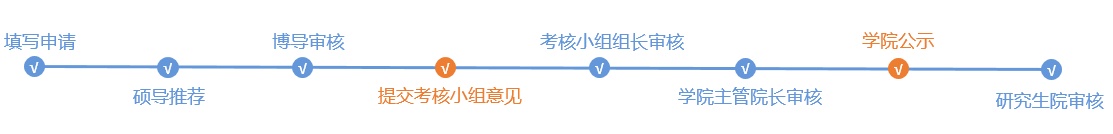 2.查看待办事项请通过学校内网门户或网上服务大厅首页“我的待办”栏目，进入待办页面查看。（1）电脑端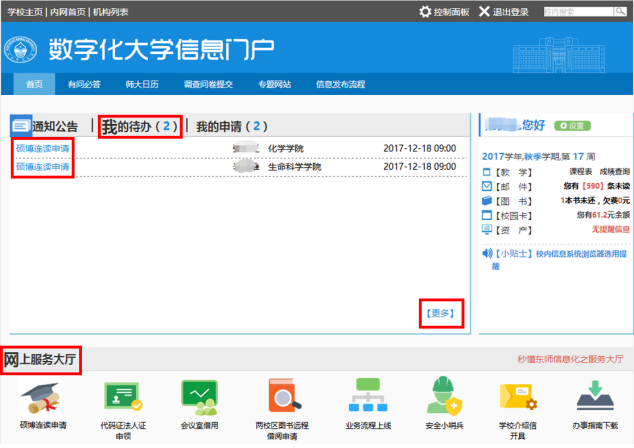 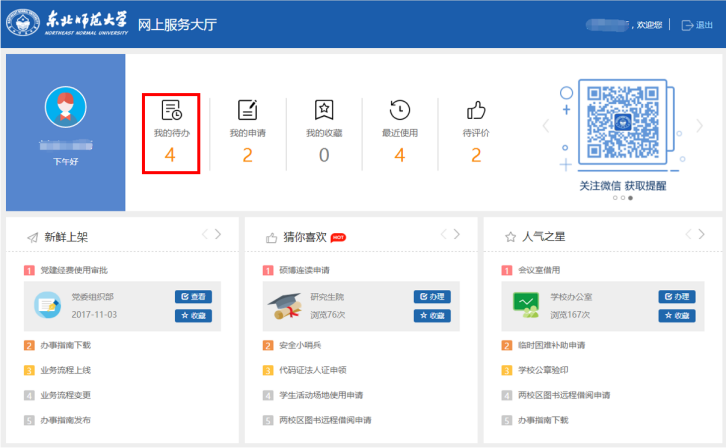      （学校内网门户）                         （网上服务大厅my.nenu.edu.cn）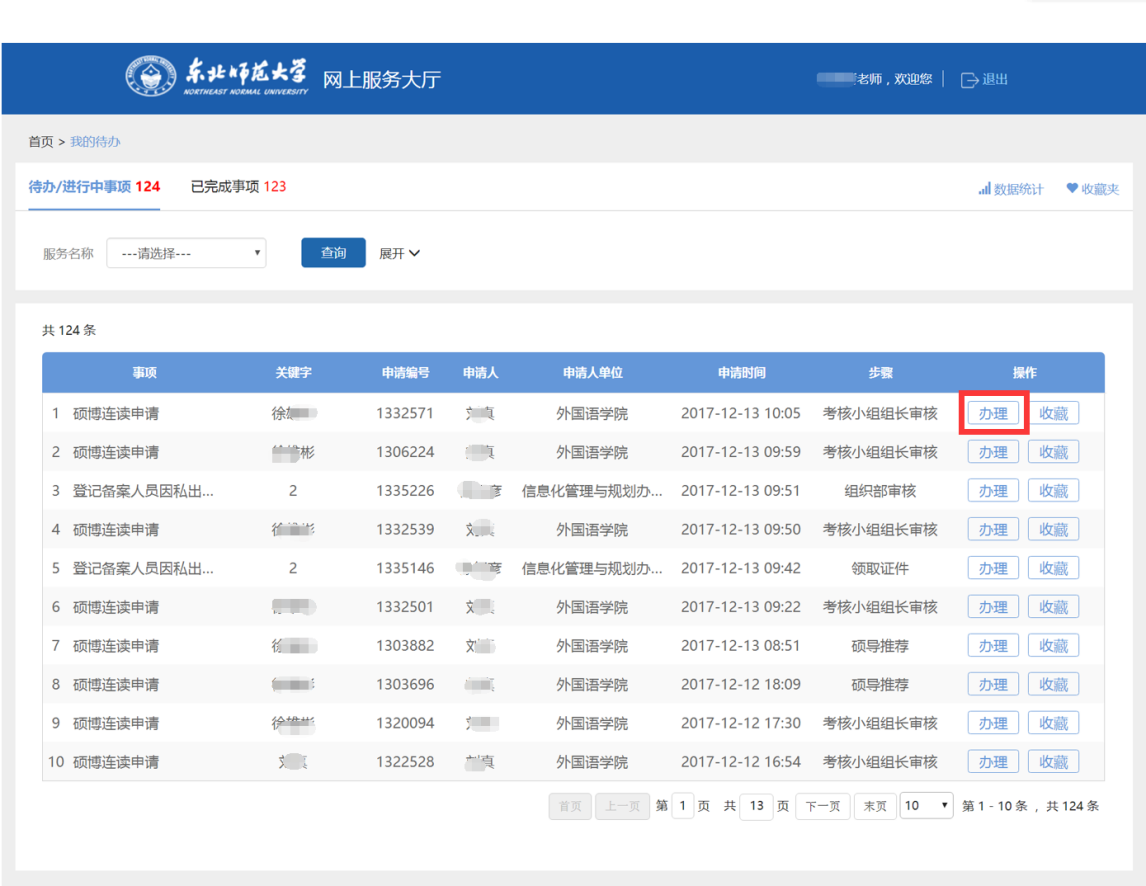 （2）手机端关注学校微信门户，在“服务大厅”应用可收到待办提醒。请务必关注微信号，及时查收待办提醒。 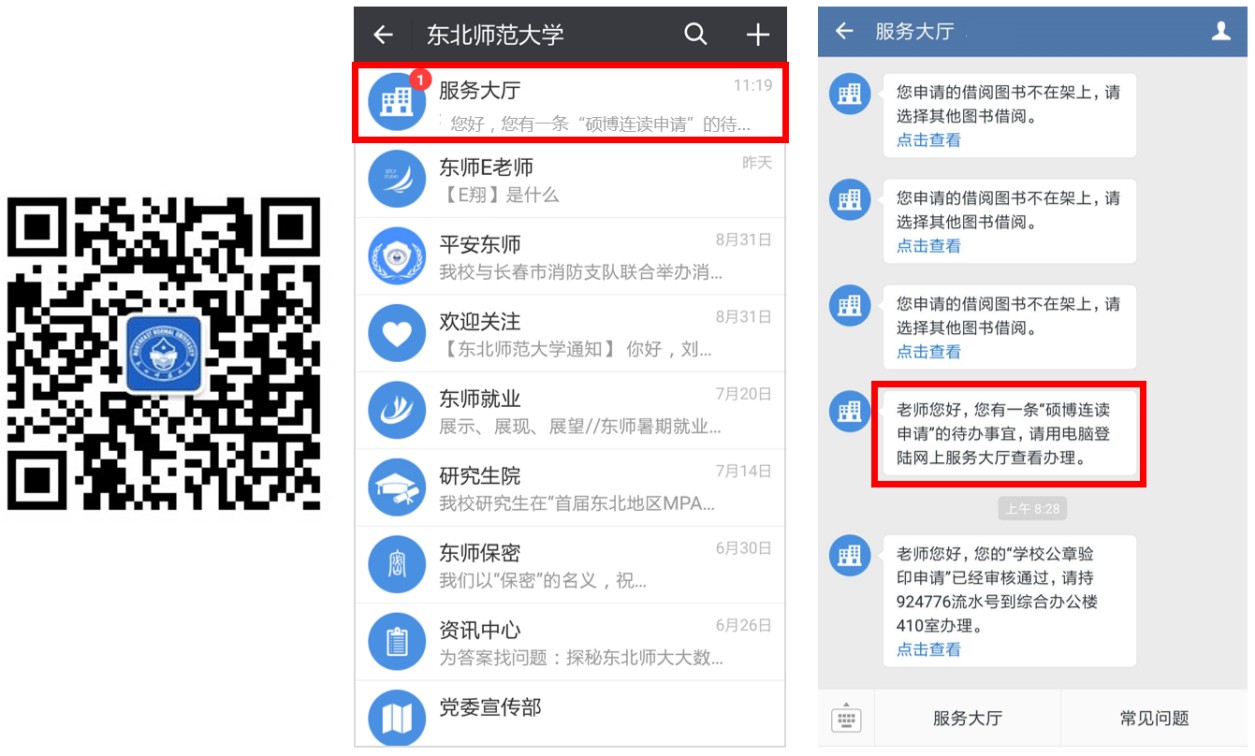 3.在线办理（1）查看、打印申请信息，提交学院考核小组进行线下评审。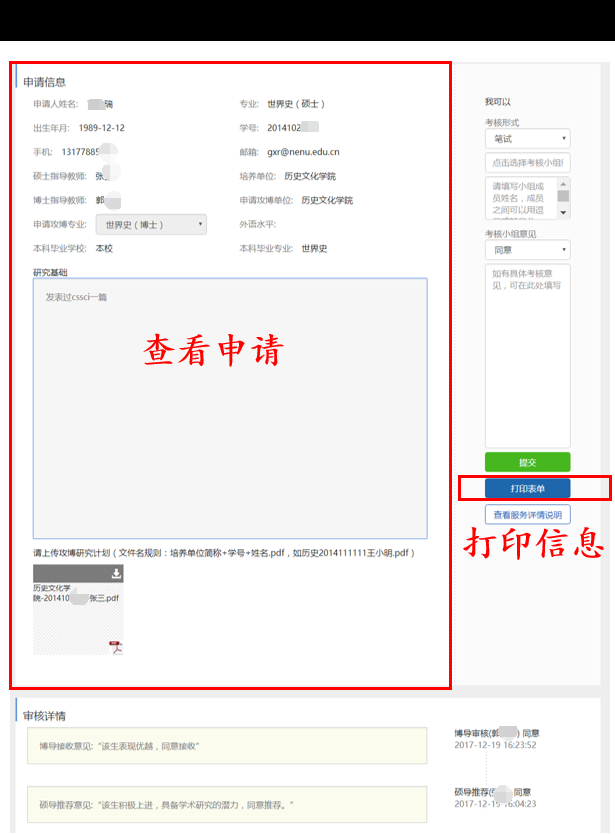 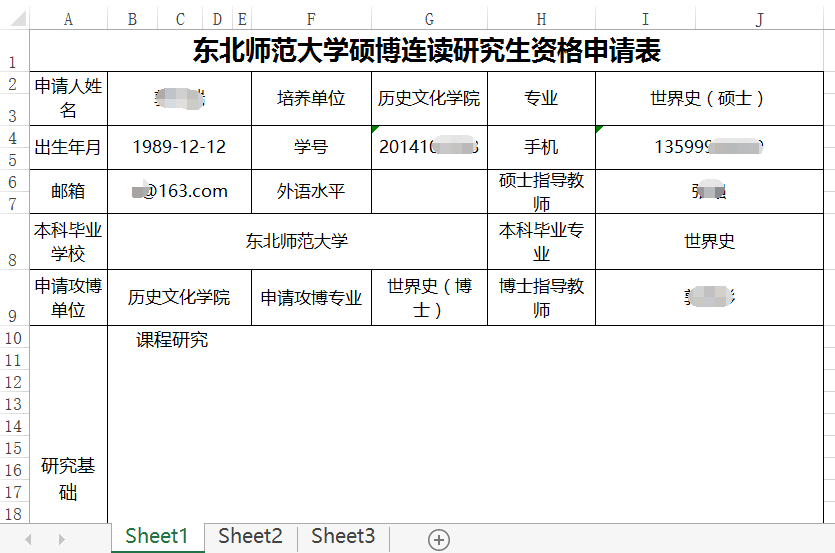 （2）在线提交考核小组评审意见，并指定考核小组组长进行下一步审核。选择考核小组组长时，勾选教师姓名前面的选框，整条信息变色后，点击确定。返回审批填写界面，在“选择考核小组组长”文本框能看到教师姓名，表明选择成功。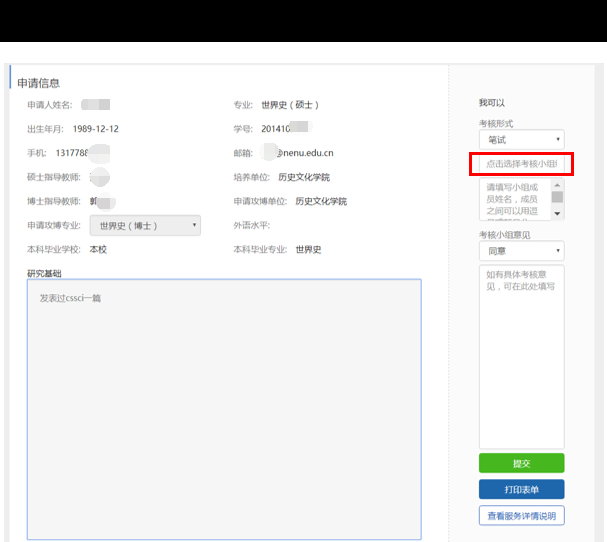 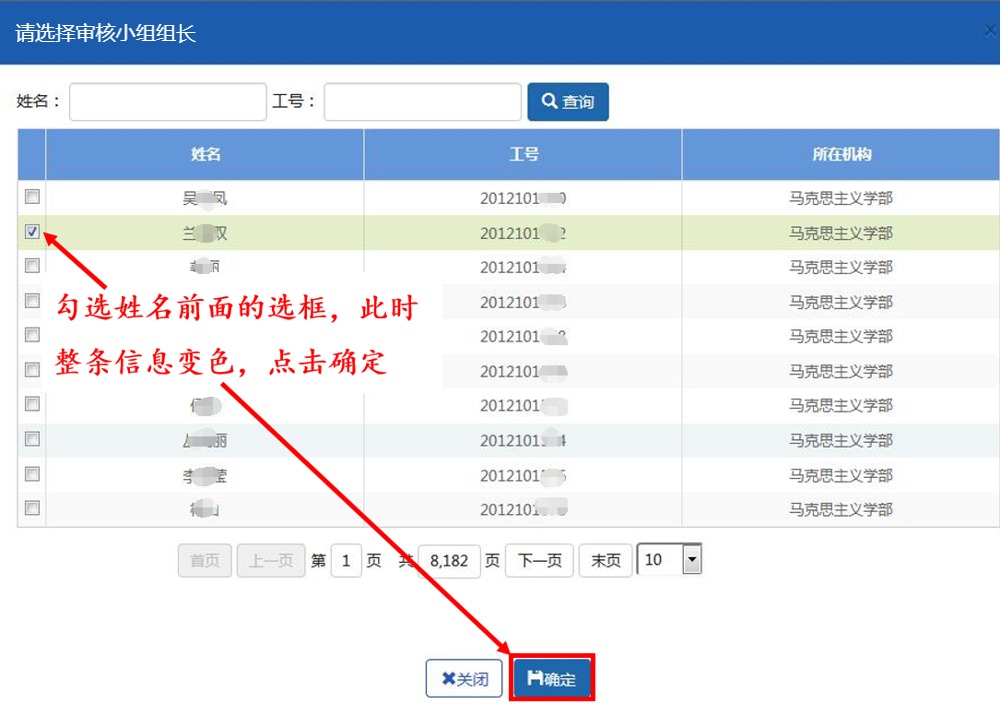 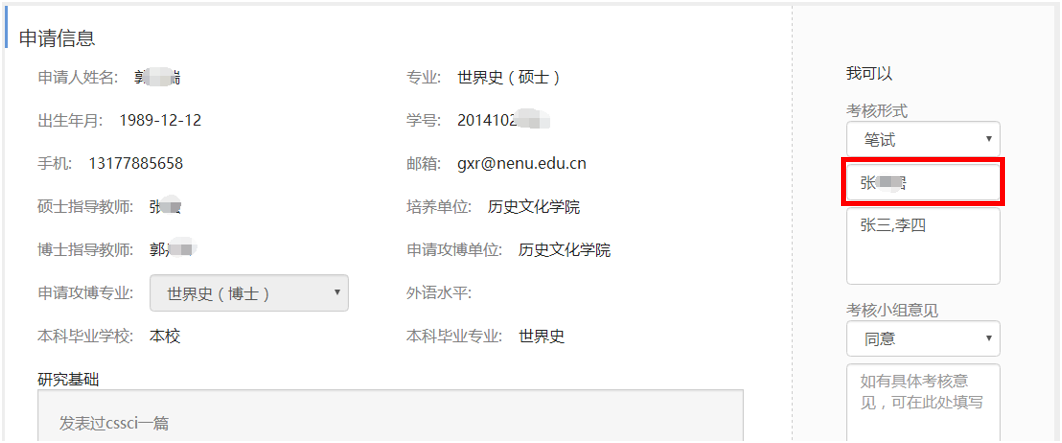 （3）学院主管院长审核通过后，学院进行公示。公示结束，研究生秘书在线提交公示结果。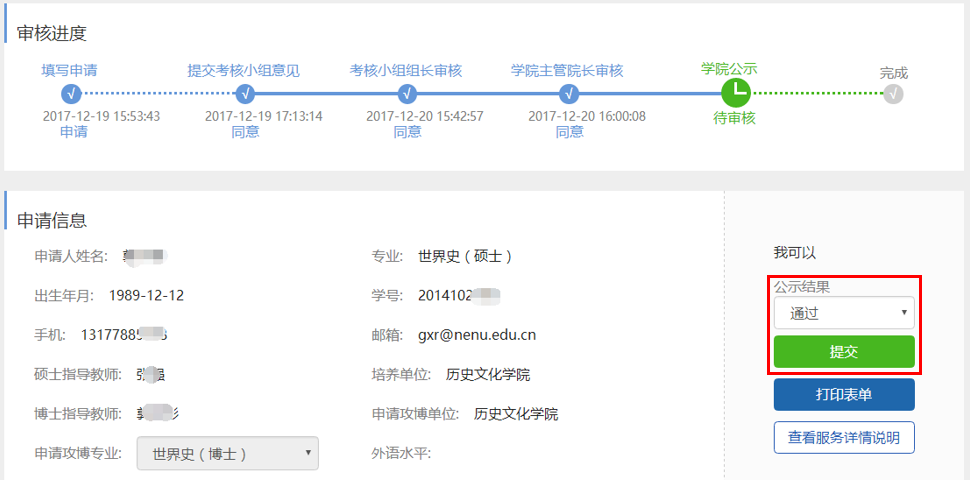 4. 查看办理过的申请及后续进度通过学校内网门户或网上服务大厅首页进入“我的待办”列表页面，在“已完成事项”标签下查看申请，即可看到审批进度。  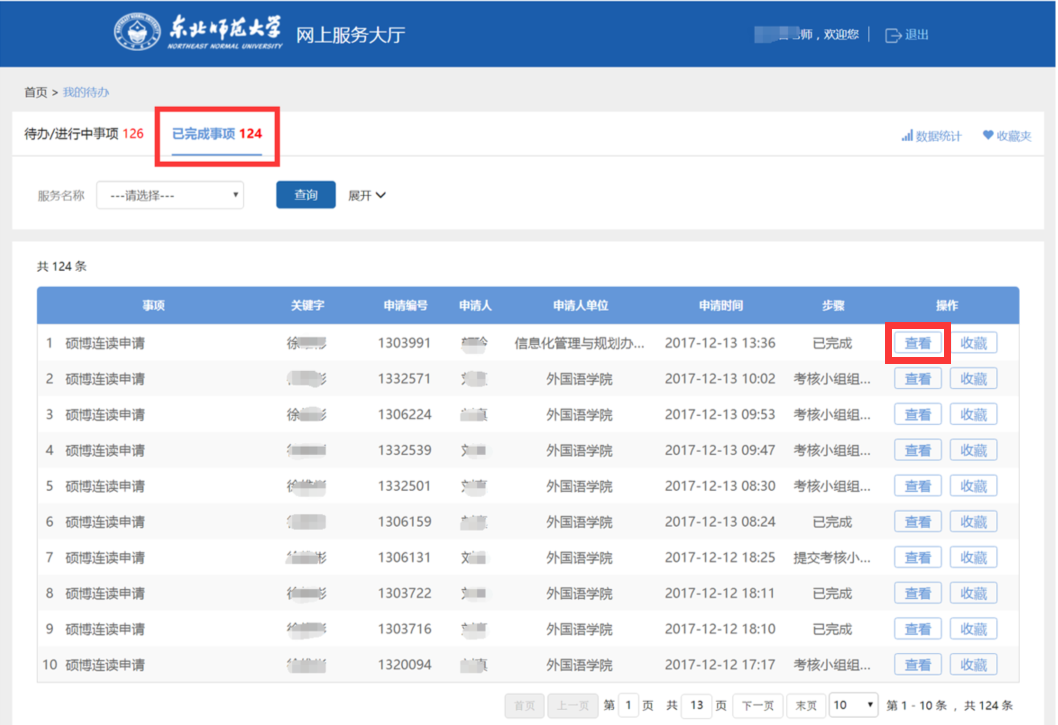 